ИНФОРМАЦИЯо среднемесячной заработной плате руководителя,
и заместителейМКОУ АГО «Бакряжская СОШ».(наименование муниципального учреждения)за 2019 год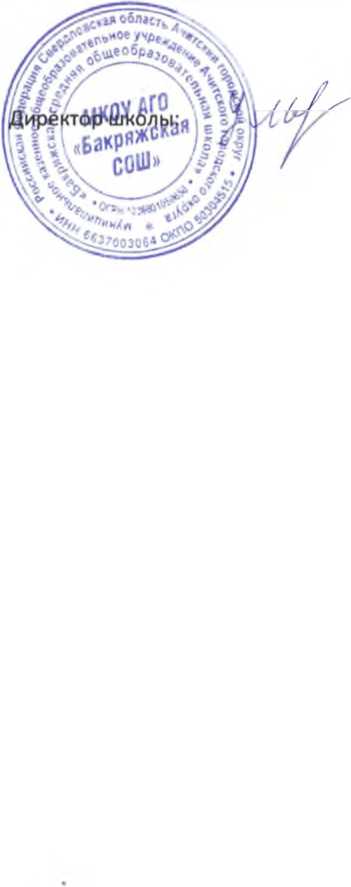 Ульянов А.А.№ФИОДолжностьСреднемесячная заработная плата, руб.1Ульянов Александр Алексеевичдиректор22679,292Механошина Наталья ПавловнаЗам. директора49466203Долгодворова Ксения АлександровнаЗам. директора38870,404Яговкин Юрий АндреевичЗам. директора31135,8